                                                          Transición de atención médica de Maryland  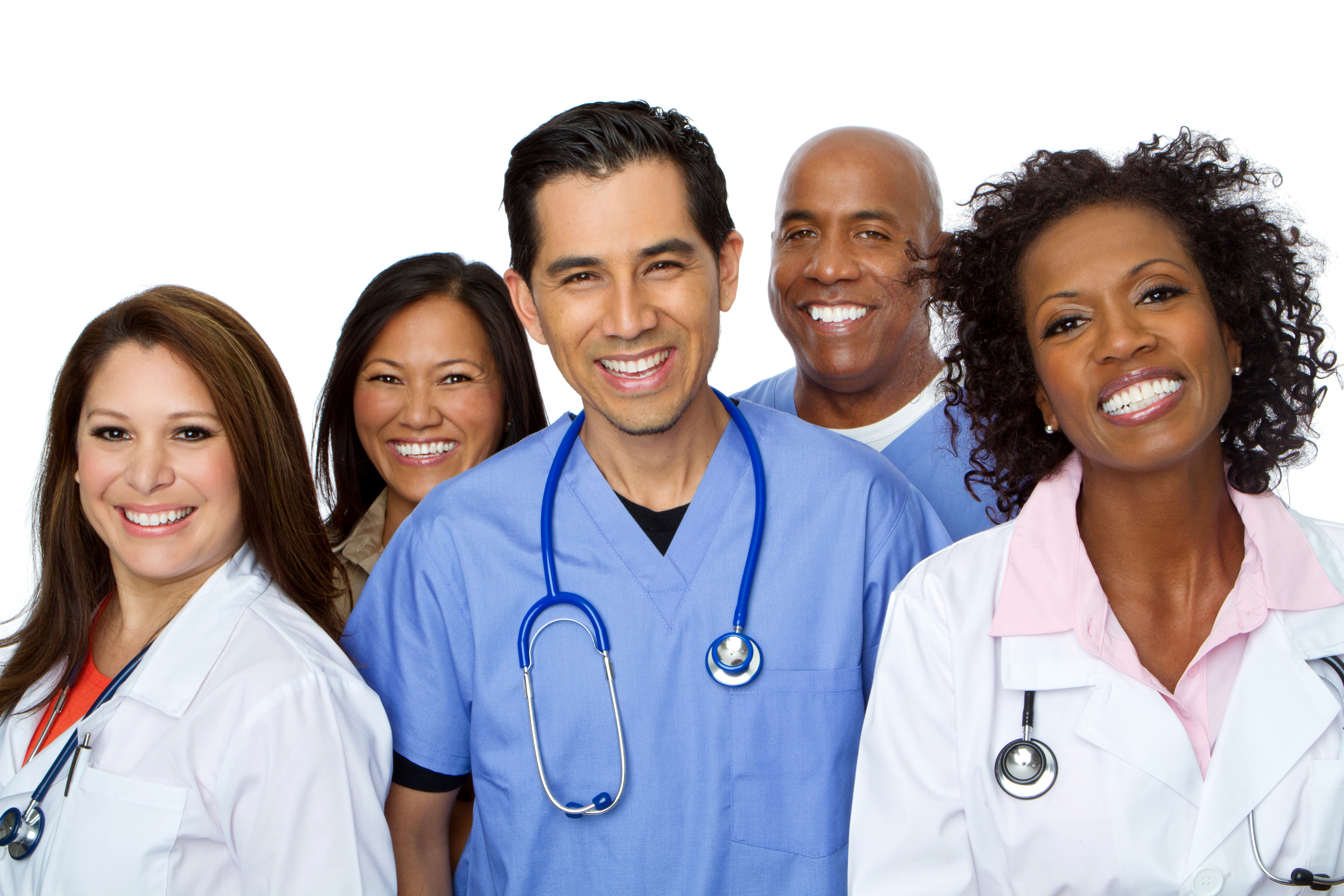                                                    HOJA INFORMATIVA                                                       Para Proveedores Cronograma Recomendado de Transición del Cuidado Médico(www.GotTranisition.org)EDAD: 12Hacer al joven y a la familia consciente de la política de transiciónEDAD: 14Iniciar la planeación de transición del cuidado médicoEDAD: 16Preparar a los jóvenes y a los padres para el modelo adulto del cuidado y discutir la transferencia EDAD: 18Transición al modelo adulto de cuidadoEDAD: 18-22Transferir el cuidado al hogar médico adulto y/o especialistas con el paquete de transferencia.EDAD: 23-26Integrar a los adultos jóvenes en el cuidado médicoUtilice este enfoque al hablar con padres y estudiantes sobre la transición del cuidado médico.Dar informaciónEscuchar y aprenderHacer preguntasDecidir un planHacer tu parte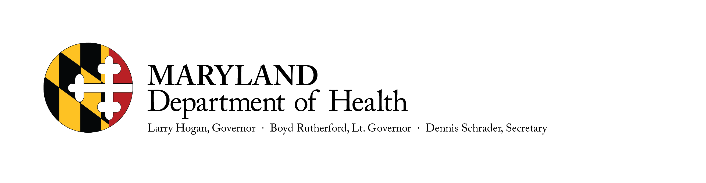 